 Bienvenue !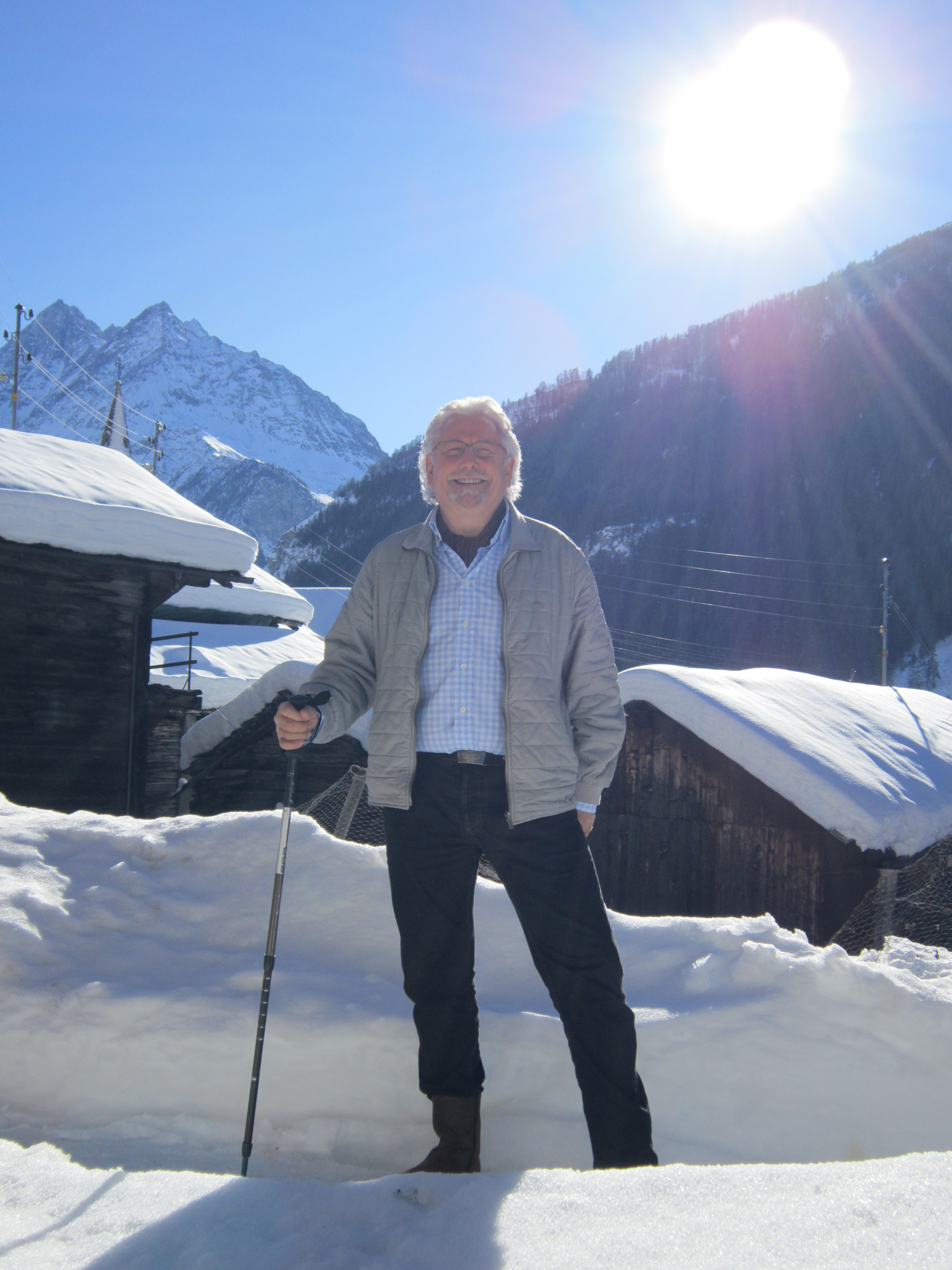 Planning des stages2012Maître enseignantChristian Giguelay21, rue des lilas Publier (74500)Salle de stage.Réserver vos stages pour 2012Reiki I & IIApprofondissement  Reiki IIIUn grand merci à tous d’être venu aux soirées partages de Juillet & Aoùt 2011J’ai bien entendu et compris le messageChristian on en veut d’autres……..♥  Reiki Karuna® ♥ ,si tu veux participer à cette formation inscris toi au : 06.80.83.33.35Stage de Maître de ReikiWeek-end du ???????????????? sur donc 3 jours !!!!!!!!!!!!!!Ce stage s’adresse à ceux qui, animés par l’amour pour le Reiki et le désir de le répandre, Sont initiés depuis au moins un an dont six mois au 3e degré.Renseignements ou Inscriptions :Tél. 04 50 70 82 91 ou 06 80 83 33 35      